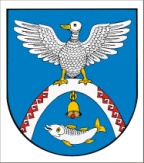 Двадцать пятая сессия                                                № 198седьмого созыва                  			     	      27 октября 2021 года    О проведения антикоррупционной экспертизы муниципальных нормативных правовых актов (проектов муниципальных нормативных правовых актов) Собрания депутатов Новоторъяльского муниципального района Республики Марий ЭлВ соответствии с Федеральным законом от 17 июля 2009 г. №172-ФЗ 
«Об антикоррупционной экспертизе нормативных правовых актов и проектов нормативных правовых актов», Федеральным законом от 6 октября 2003 г. 
№ 131-ФЗ «Об общих принципах организации местного самоуправления 
в Российской Федерации», постановлением Правительства Российской Федерации от 26 февраля 2010 г. № 96 «Об антикоррупционной экспертизе нормативных правовых актов и проектов нормативных правовых актов», постановлением Правительства Республики Марий Эл от 04 сентября 2009 г. № 204 «Об утверждении Порядка проведения антикоррупционной экспертизы нормативных правовых актов (проектов нормативных правовых актов)», Уставом Новоторъяльского муниципального района Республики Марий Эл Собрание депутатов Новоторъяльского муниципального района 
Республики Марий ЭлРЕШИЛО:Создать комиссию по проведению антикоррупционной экспертизы муниципальных нормативных правовых актов (проектов муниципальных нормативных правовых актов) Собрания депутатов Новоторъяльского муниципального района Республики Марий Эл, в следующем составе:Утвердить прилагаемый Порядок проведения антикоррупционной экспертизы муниципальных нормативных правовых актов (проектов муниципальных нормативных правовых актов) Собрания депутатов Новоторъяльского муниципального района Республики Марий Эл. Признать утратившими силу решение Собрания депутатов Новоторъяльского муниципального района Республики Марий Эл от 30 сентября 2020 г. № 86 «Об антикоррупционной экспертизе нормативных правовых актов и проектов нормативных правовых актов, разрабатываемых Собранием депутатов Новоторъяльского муниципального района Республики Марий Эл».Обнародовать настоящее решение на информационном стенде Собрания депутатов Новоторъяльского муниципального района 
Республики Марий Эл в установленном порядке и разместить 
в информационно-телекоммуникационной сети «Интернет» официальный интернет-портал Республики Марий Эл (адрес доступа:  http://mari-el.gov.ru/toryal). Настоящее решение вступает в силу после его обнародования.6.  Контроль за исполнением настоящего решения возложить на постоянную комиссию  по социальным вопросам, законности и правопорядку.Глава Новоторъяльскогомуниципального района                                                                    Е. НебогатиковПорядокпроведения антикоррупционной экспертизы муниципальных нормативных правовых актов (проектов муниципальных нормативных правовых актов) Собрания депутатов Новоторъяльского муниципального района Республики Марий ЭлРаздел I. Общие положения1. Настоящим Порядком проведения антикоррупционной экспертизы муниципальных нормативных правовых актов (проектов муниципальных нормативных правовых актов) Собрания депутатов Новоторъяльского муниципального района Республики Марий Эл (далее - Порядок) устанавливается процедура проведения антикоррупционной экспертизы муниципальных нормативных правовых актов (проектов муниципальных нормативных правовых актов) (далее - антикоррупционная экспертиза).2. Целями антикоррупционной экспертизы являются выявление и последующее устранение положений правовых актов, устанавливающих для правоприменителя необоснованно широкие пределы усмотрения или возможность необоснованного применения исключений из общих правил, а также положений, содержащих неопределенные, трудновыполнимые и (или) обременительные требования к гражданам и организациям и тем самым создающих условия для проявления коррупции.3. Задачами антикоррупционной экспертизы являются выявление и описание коррупциогенных факторов в муниципальных нормативных правовых актах (проектах муниципальных нормативных правовых актов), в том числе внесение предложений и рекомендаций, направленных на устранение или ограничение действия таких факторов.Раздел II. Виды антикоррупционной экспертизы4.  К видам антикоррупционной экспертизы относятся:1) антикоррупционная экспертиза, осуществляемая при проведении правовой экспертизы проектов муниципальных нормативных правовых актов;2) антикоррупционная экспертиза действующих муниципальных нормативных правовых актов.5. В соответствии с настоящим Порядком комиссия по проведению антикоррупционной экспертизы муниципальных нормативных правовых актов (проектов муниципальных нормативных правовых актов) Собрания депутатов Новоторъяльского муниципального района Республики Марий Эл 
(далее – Комиссия), проводит антикоррупционную экспертизу, предусмотренную подпунктами 1, 2 пункта 4 настоящего Порядка.Раздел III. Процедура проведения антикоррупционнойэкспертизы муниципальных нормативных правовых актов(проектов муниципальных нормативных правовых актов) органамиместного самоуправления и должностными лицами органовместного самоуправления6. Антикоррупционная экспертиза проводится в соответствии с методикой проведения антикоррупционной экспертизы нормативных правовых актов и проектов нормативных правовых актов, утвержденной постановлением Правительства Российской Федерации от 26 февраля 2010 г. № 96 
«Об антикоррупционной экспертизе нормативных правовых актов и проектов нормативных правовых актов» (далее - методика).Антикоррупционная экспертиза действующих муниципальных нормативных правовых актов проводится:при мониторинге их применения;при проведении их правовой экспертизы;по указанию главы Новоторъяльского муниципального района.7. При проведении антикоррупционной экспертизы проводится анализ на наличие в муниципальных нормативных правовых актах (проектах муниципальных нормативных правовых актов) положений, содержащих коррупциогенные факторы, в соответствии с методикой. Срок проведения антикоррупционной экспертизы муниципальных нормативных правовых актов (проектов муниципальных нормативных правовых актов) составляет 10 рабочих дней со дня поступления проекта нормативного правового акта в Собрание депутатов, а действующего нормативного правового акта - со дня принятия решения о ее проведении.8. Результаты антикоррупционной экспертизы отражаются в заключении, составляемом в пределах установленного пунктом 7 настоящего Порядка срока.Заключение по результатам проведения антикоррупционной экспертизы подписывается председателем Комиссии.В заключении по результатам проведения антикоррупционной экспертизы должны быть указаны выявленные в муниципальном нормативном правовом акте (проекте муниципального нормативного правового акта) коррупциогенные факторы и предложены способы их устранения.Заключение по результатам проведения антикоррупционной экспертизы носит рекомендательный характер и подлежит обязательному рассмотрению Собранием депутатов Новоторъяльского муниципального района на ближайшей сессии Собрания депутатов.В случае возникновения разногласий, возникающих при оценке указанных в заключении коррупциогенных факторов, такие разногласия разрешаются Комиссией в срок не более 10 дней со дня получения заключения.Письменно оформленный протокол заседания Комиссии представляется главе Новоторъяльского муниципального района вместе с заключением по результатам проведения антикоррупционной экспертизы.9. Проекты муниципальных нормативных правовых актов, содержащие коррупциогенные факторы, подлежат доработке и повторной антикоррупционной экспертизе.Повторная антикоррупционная экспертиза проектов муниципальных нормативных правовых актов проводится в соответствии с настоящим Порядком.Раздел IV. Учет результатов антикоррупционной экспертизы10. Положения проекта муниципального нормативного правового акта или проекта нормативного правового акта органа местного самоуправления, создающие условия для проявления коррупции, выявленные при проведении антикоррупционной экспертизы, устраняются путем внесения разработчиком муниципального нормативного правового акта изменений в муниципальный нормативный правовой акт органа местного самоуправления на стадии разработки._________________РОССИЙ ФЕДЕРАЦИЙ МАРИЙ ЭЛ РЕСПУБЛИКАМАРИЙ ЭЛ РЕСПУБЛИКЫН 
У ТОРЪЯЛ  МУНИЦИПАЛ  РАЙОНЫНДЕПУТАТ-ВЛАК  ПОГЫНЖО ПУНЧАЛРОССИЙСКАЯ ФЕДЕРАЦИЯ РЕСПУБЛИКИ МАРИЙ ЭЛСОБРАНИЕ ДЕПУТАТОВ НОВОТОРЪЯЛЬСКОГО МУНИЦИПАЛЬНОГО РАЙОНА РЕСПУБЛИКИ МАРИЙ ЭЛРЕШЕНИЕНебогатиков Е.В.  -      Глава Новоторъяльского муниципального района Республики Марий Эл, председатель комиссии;Звягинцева Г.Ю. -Председатель постоянной комиссии по социальным вопросам, законности и правопорядку Собрания депутатов Новоторъяльского муниципального района Республики марий Эл, заместитель председателя комиссии;Чернова О.Ю. - Консультант Собрания депутатов Новоторъяльского муниципального района Республики Марий Эл, секретарь комиссии;Члены комиссии:Гродикова Л.И. -Руководитель Финансового управления администрации Новоторъяльского муниципального района Республики Марий Эл (по согласованию);Созонова В.И. -Заместитель Главы, руководитель аппарата администрации Новоторъяльского муниципального района Республики Марий Эл, 
(по согласованию).УТВЕРЖДЕН решением Собрания депутатов Новоторъяльского муниципального  района 
Республики Марий Элот 27 октября 2021 г. № 198